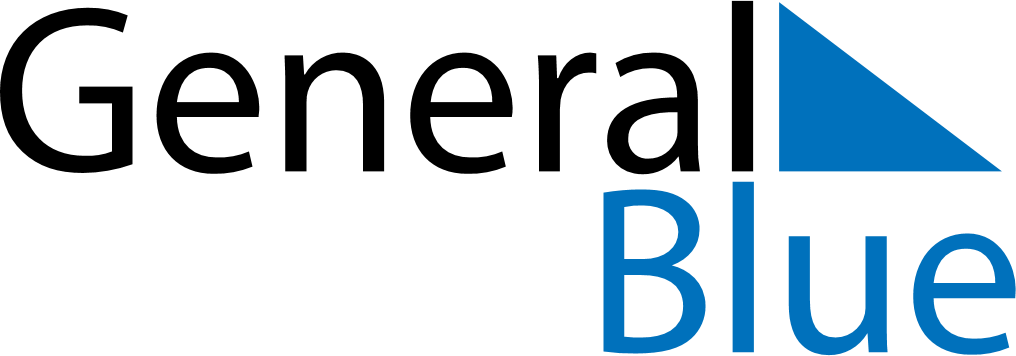 January 2024January 2024January 2024January 2024January 2024January 2024Mir, Grodnenskaya, BelarusMir, Grodnenskaya, BelarusMir, Grodnenskaya, BelarusMir, Grodnenskaya, BelarusMir, Grodnenskaya, BelarusMir, Grodnenskaya, BelarusSunday Monday Tuesday Wednesday Thursday Friday Saturday 1 2 3 4 5 6 Sunrise: 9:30 AM Sunset: 5:04 PM Daylight: 7 hours and 34 minutes. Sunrise: 9:29 AM Sunset: 5:05 PM Daylight: 7 hours and 35 minutes. Sunrise: 9:29 AM Sunset: 5:06 PM Daylight: 7 hours and 36 minutes. Sunrise: 9:29 AM Sunset: 5:07 PM Daylight: 7 hours and 38 minutes. Sunrise: 9:29 AM Sunset: 5:08 PM Daylight: 7 hours and 39 minutes. Sunrise: 9:28 AM Sunset: 5:10 PM Daylight: 7 hours and 41 minutes. 7 8 9 10 11 12 13 Sunrise: 9:28 AM Sunset: 5:11 PM Daylight: 7 hours and 43 minutes. Sunrise: 9:27 AM Sunset: 5:12 PM Daylight: 7 hours and 45 minutes. Sunrise: 9:27 AM Sunset: 5:14 PM Daylight: 7 hours and 47 minutes. Sunrise: 9:26 AM Sunset: 5:15 PM Daylight: 7 hours and 49 minutes. Sunrise: 9:26 AM Sunset: 5:17 PM Daylight: 7 hours and 51 minutes. Sunrise: 9:25 AM Sunset: 5:18 PM Daylight: 7 hours and 53 minutes. Sunrise: 9:24 AM Sunset: 5:20 PM Daylight: 7 hours and 55 minutes. 14 15 16 17 18 19 20 Sunrise: 9:23 AM Sunset: 5:21 PM Daylight: 7 hours and 58 minutes. Sunrise: 9:22 AM Sunset: 5:23 PM Daylight: 8 hours and 0 minutes. Sunrise: 9:21 AM Sunset: 5:25 PM Daylight: 8 hours and 3 minutes. Sunrise: 9:20 AM Sunset: 5:26 PM Daylight: 8 hours and 6 minutes. Sunrise: 9:19 AM Sunset: 5:28 PM Daylight: 8 hours and 8 minutes. Sunrise: 9:18 AM Sunset: 5:30 PM Daylight: 8 hours and 11 minutes. Sunrise: 9:17 AM Sunset: 5:32 PM Daylight: 8 hours and 14 minutes. 21 22 23 24 25 26 27 Sunrise: 9:16 AM Sunset: 5:33 PM Daylight: 8 hours and 17 minutes. Sunrise: 9:15 AM Sunset: 5:35 PM Daylight: 8 hours and 20 minutes. Sunrise: 9:13 AM Sunset: 5:37 PM Daylight: 8 hours and 23 minutes. Sunrise: 9:12 AM Sunset: 5:39 PM Daylight: 8 hours and 26 minutes. Sunrise: 9:11 AM Sunset: 5:41 PM Daylight: 8 hours and 29 minutes. Sunrise: 9:09 AM Sunset: 5:43 PM Daylight: 8 hours and 33 minutes. Sunrise: 9:08 AM Sunset: 5:44 PM Daylight: 8 hours and 36 minutes. 28 29 30 31 Sunrise: 9:06 AM Sunset: 5:46 PM Daylight: 8 hours and 39 minutes. Sunrise: 9:05 AM Sunset: 5:48 PM Daylight: 8 hours and 43 minutes. Sunrise: 9:03 AM Sunset: 5:50 PM Daylight: 8 hours and 46 minutes. Sunrise: 9:02 AM Sunset: 5:52 PM Daylight: 8 hours and 50 minutes. 